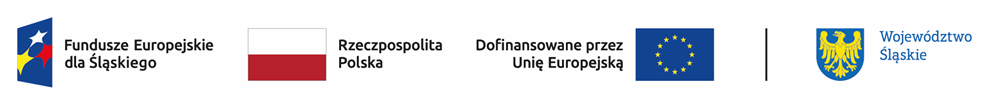 Wyniki oceny kwalifikującej projekty do etapu negocjacji w ramach naboru nr FESL.10.23-IZ.01-023/23Grupa 6 (projekty złożone w okresie 01.01.2024 – 25.01.2024 lpNumer w LSITytuł projektuWnioskodawcaAdres wnioskodawcyWnioskowana wartość projektuWnioskowana dofinansowanieFESL.10.23-IZ.01-07CF/23Szkoła wysokich lotów! Sprawiedliwa transformacja dzięki wysokim kwalifikacjom zawodowym uczniów i uczennic w Technikum Lotniczego ZDZ w KatowicachZakład Doskonalenia Zawodowego w Katowicach40-952 Katowice ul. Zygmunta Krasińskiego 2 4 475 014,50 zł4 475 014,50 złFESL.10.23-IZ.01-07D1/23Technik hotelarstwa 2.0 w ChorzowieMIASTO CHORZÓW - MIASTO NA PRAWACH POWIATU41-500 Chorzów Rynek 1 4 996 355,59 zł4 996 355,59 złFESL.10.23-IZ.01-07CB/23KSSE – SKILL UP! – wsparcie procesu transformacji regionu przez podniesienie jakości kształcenia zawodowego na terenie Miasta Żory i Jastrzębie-ZdrójKATOWICKA SPECJALNA STREFA EKONOMICZNA SPÓŁKA AKCYJNA40-026 Katowice ul. Wojewódzka 42 2 886 778,80 zł2 886 778,80 złFESL.10.23-IZ.01-07CA/23ZESPÓŁ SZKÓŁ CENTRUM KSZTAŁCENIA ROLNICZEGO IM. 1000-LECIA PAŃSTWA POLSKIEGO W NAKLE ŚLĄSKIM GOTOWY DO TRANSFORMACJIMINISTERSTWO ROLNICTWA I ROZWOJU WSI00-930 Warszawa ul. Wspólna 30 919 180,01 zł919 180,01 złFESL.10.23-IZ.01-07C4/23Transformacja zawodowa w ZS4 w Rudzie ŚląskiejMiasto Ruda Śląska41-709 Ruda Śląska pl. Plac Jana Pawła II 6 1 419 039,00 zł1 419 039,00 złFESL.10.23-IZ.01-07CE/23Technikum Mechaniczno - Elektryczne im. Nikoli Tesli w Chorzowie - kształcenie dla przyszłościAkademia Humanitas41-200 Sosnowiec ul. Jana Kilińskiego 43 2 651 050,87 zł2 651 050,87 złFESL.10.23-IZ.01-07D0/23Transformacja zawodowa Zespołu Szkół Technicznych w RybnikuMIASTO RYBNIK44-200 Rybnik ul. Bolesława Chrobrego 2 5 227 147,90 zł5 227 147,90 złFESL.10.23-IZ.01-07C0/23Powiatowi zawodowcyPowiat Bielski43-300 Bielsko-Biała ul. Piastowska 40 856 363,12 zł856 363,12 złFESL.10.23-IZ.01-07BG/23Edukacja zawodowa w Zespole Szkół Leśnych i Ekologicznych w BrynkuMINISTERSTWO KLIMATU I ŚRODOWISKA00-922 Warszawa ul. Wawelska 52/54 2 258 214,06 zł2 258 214,06 złFESL.10.23-IZ.01-0798/23Edukacja zawodowa w Zespole Szkół Technicznych w Dąbrowie GórniczejMIASTO DĄBROWA GÓRNICZA41-300 Dąbrowa Górnicza ul. Graniczna 21 1 432 940,72 zł1 432 940,72 zł